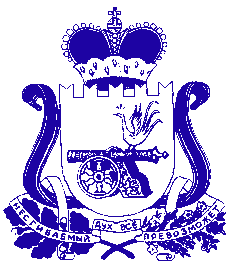 СОВЕТ ДЕПУТАТОВ СТУДЕНЕЦКОГО СЕЛЬСКОГО ПОСЕЛЕНИЯШУМЯЧСКОГО РАЙОНА  СМОЛЕНСКОЙ ОБЛАСТИРЕШЕНИЕОт  30 апреля  2015 года                                                                         № 13        В целях организации проведения выборов депутатов Совета депутатов Студенецкого сельского поселения Шумячского района Смоленской области третьего созыва, в соответствии с  областным законом от 3 июля 2003 года № 41-з «О выборах органов местного самоуправления в Смоленской области», Уставом Студенецкого сельского поселения Шумячского района Смоленской области, рассмотрев Постановление избирательной комиссии муниципального образования Студенецкого сельского поселения Шумячского района Смоленской области №8 от 24.11.2014 года, Совет депутатов Студенецкого сельского поселения Шумячского района Смоленской области            РЕШИЛ:             1. Утвердить схему семимандатного избирательного округа для проведения выборов депутатов Совета депутатов Студенецкого сельского поселения Шумячского района Смоленской области третьего созыва (в количестве 7 депутатов), избираемых по мажоритарной системе относительно большинства голосов согласно приложению № 1, включая её графическое изображение согласно приложению № 2. 2. Направить настоящее решение в печатное средство массовой информации «Информационный вестник Студенецкого сельского поселения».3. Настоящее решение вступает в силу со дня его официального опубликования.Глава муниципального образованияСтуденецкого сельского поселенияШумячского района Смоленской области                                       Н.М.Панова2СХЕМАсемимандатного избирательного округа для проведения выборов депутатов Совета депутатов Студенецкого сельского поселения Шумячского района Смоленской области третьего созыва3Приложение №2 к решению Совета депутатовСтуденецкого сельского поселенияШумячского района Смоленской области №13 от 30.04.2015гГрафическое изображение схемы семимандатного избирательного округа для проведения выборов  депутатов  Совета депутатов Студенецкого сельского поселения  Шумячского района Смоленской области третьего созыва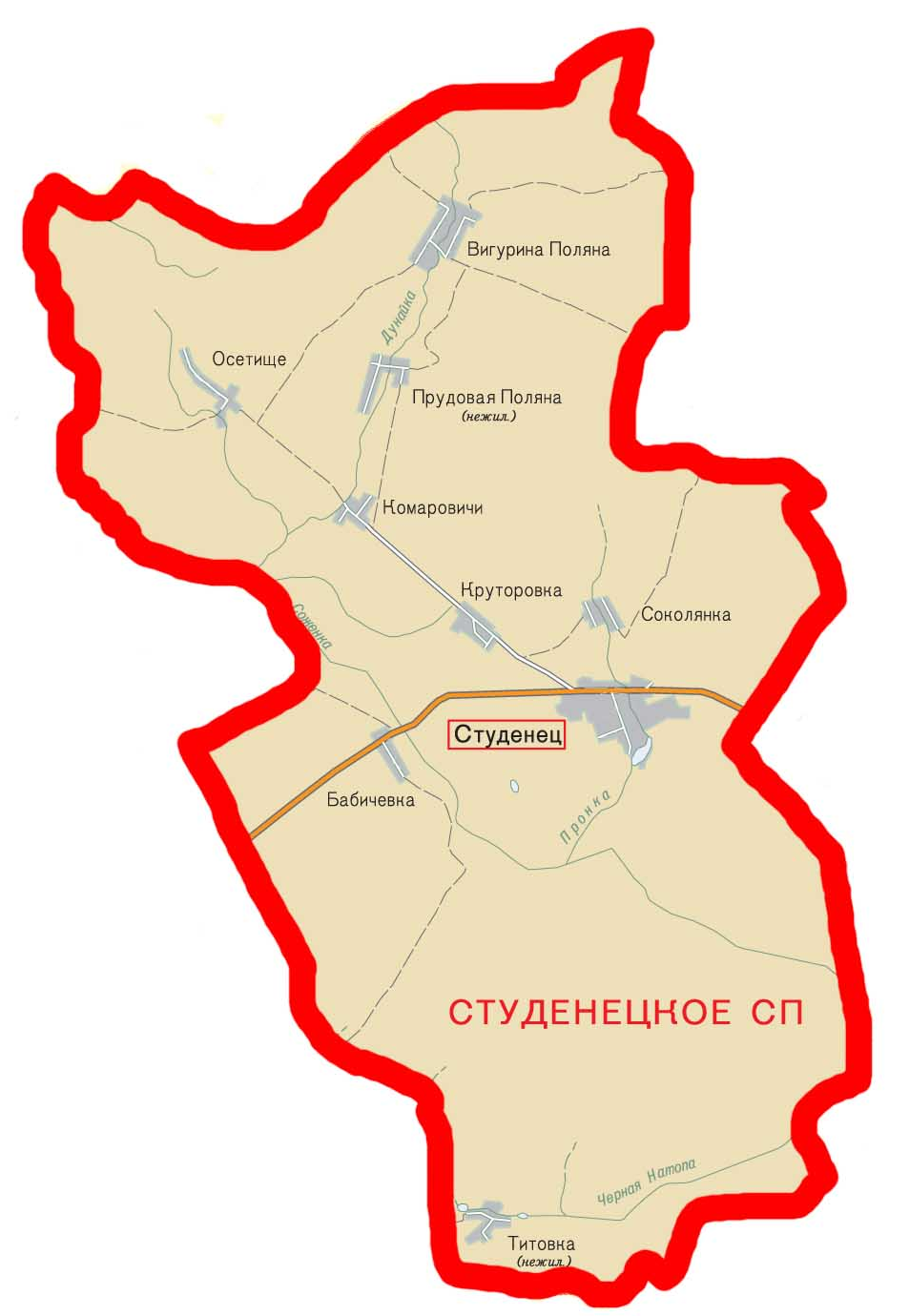                          №1№ 1 – семимандатный избирательный округ № 1        О схеме семимандатного  избирательного округа  для  проведения выборов депутатов Совета  депутатов  Студенецкого  сельского поселения Шумячского района Смоленской области третьего созываПриложение №1 к решению Совета депутатовСтуденецкого сельского поселенияШумячского района Смоленской области №13 от 30.04.2015гНаименование избирательного округаМесто нахождения окружной избирательной комиссии или избирательной комиссии на которую возложены полномочия окружной избирательной комиссииОписание избирательного округаЧисло избирателейСемимандатныйСмоленская область Шумячский районд. Студенец         Деревни: Бабичевка, Вигурина Поляна, Комаровичи, Круторовка, Осетище, Прудо-Поляна, Соколянка, Студенец, Титовка346